ОБЩИНА МОМЧИЛГРАД, ОБЛАСТ КЪРДЖАЛИМОТИВИкъм проект наНаредба за предоставяне на общински концесии в община МомчилградСъгласно изискванията на чл. 28, ал. 1 от ЗНА, към предложения проект на Наредба за предоставяне на общински концесии от Община Момчилград, прилагам мотивите си – отговарящи на изискванията на чл. 28, ал. 2 от ЗНА.Съгласно чл. 26, ал. 4 от Закона за нормативните актове, в законоустановения срок от 30 дни, Община Момчилград чрез настоящото публикуване, предоставя възможност на заинтересованите лица да направят своите предложения и становища по проекта на Наредбата на е-mаil адрес: obshtina@momchilgrad.bg  или в деловодството на Община Момчилград, гр. Момчилград, ул. "26-ти декември" № 12.І. Причини, налагащи отмяната на подзаконовия нормативен акт и приемане на нов нормативен акт:Наредбата за публично-частните партньорства в Община Момчилград е приета с Решение № 51/30. 05. 2008 година на Общинския съвет Момчилград. Същата не е изменяна и допълвана. Наредбата е подзаконов нормативен акт от местно значение. Констатирам несъответствието й с действащото законодателство на Република България, а именно на 02.01.2018 година влезе в сила нов закон за концесиите, обнародван в “Държавен вестник” бр.96 от 2017 година. Закона за концесиите отменя -Закона за концесиите от 2006 г.(ЗК отм.) и Закона за публично-частно партньорство от 2013год. Това е достатъчно основание за нейната отмяна. С оглед на гореизложеното и предвид на необходимостта от обективиране на актуалните действия на Община Момчилграда по отношение на условията и реда за предоставяне, изпълнение и прекратяване на концесии, съобразени с действащия Закон за концесиите, се налага отмяна на Наредбата за публично-частните партньорства в Община Момчилград, приета през 2013 година и приемане на нова Наредба за предоставяне на общински концесии от Община Момчилград. Настоящия проект на Наредба за предоставяне на общински концесии от Община Момчилград е съобразен с действащото законодателство на Република България, уреждащо тази материя, с правото на Европейския съюз и с директивите на Европейската общност.ІІ. Цели, които се поставят:Целите ми като вносител на този проект са:Отмяна на нормативен акт от местно значение, който е в противоречие с действащото национално законодателство;Актуализиране на нормативната база на Община Момчилград с приемането на нова Наредба за предоставяне на общински концесии от Община МомчилградІІІ. Финансови и други средства, необходими за прилагането на новата уредба.Не са необходими финансови средства за отмяна на Наредба за предоставяне на общински концесии от Община Момчилград. Отмяната няма пряко или косвено въздействие върху общинския бюджет.При необходимост за изготвяне на обосновка и анализи от специалисти и експерти.ІV. Очаквани резултати:Привеждане в съответствие на нормативни актове на Община Момчилград с действащия Закон за концесиите.Анализ за съответствие с правото на Европейския съюз.Предлаганият проект на Наредба за предоставяне на общински концесии от Община Момчилград е съобразен с чл.3, т.1 и във връзка с т.2 и чл. 4 от Европейската харта за местното самоуправление.ПРОЕКТ!НАРЕДБА ЗА ПРЕДОСТАВЯНЕ НА ОБЩИНСКИ КОНЦЕСИИ В ОБЩИНА МОМЧИЛГРАДГЛАВА ПЪРВАОБЩИ ПОЛОЖЕНИЯЧл. 1. С тази наредба се уреждат условията и редът за предоставяне, изпълнение и прекратяване на концесиите върху обекти – публична общинска собственост съгласно Закона за концесиитеЧл. 2. /1/ Концесията е публично-частното партньорство, при което икономически оператор изпълнява строителство или предоставя услуги по възлагане от публичен орган чрез концесия за строителство или концесия за услуги./2/ Според предмета си концесиите са:концесия за строителство;концесия за услуги;концесия за ползване на публична общинска собственост, наричана по-нататък "концесия за ползване"./3/Концесията за строителство е публично-частно партньорство, при което публичен орган възлага на икономически оператор изпълнение на строителство, срещу което предоставя на икономическия оператор правото да експлоатира строежа при поемане на оперативния риск. Правото на икономическия оператор да експлоатира строежа включва получаването на приходи от предоставяни чрез строежа услуги и/или от извършването на друга стопанска дейност със строежа./4/ Концесията за услуги е публично-частно партньорство, при което публичен орган възлага на икономически оператор предоставяне и управление на една или повече услуги, различни от строителство, срещу което предоставя на икономическия оператор правото да получава приходи от извършването на тези услуги при поемане на оперативния риск, наричано по-нататък "експлоатация на услугите"./5/ С концесията за ползване публичен орган предоставя възмездно на  икономически  оператор право да извършва определена стопанска дейност с обект, който е публична държавна или публична общинска собственост, без да възлага изпълнение на строителство или предоставяне и управление	на услуги. Концесионерът	заплаща на концедента концесионно възнаграждение и поема задължение за изпълнение на инвестиционна програма, с която осигурява поддържането на обекта в експлоатационна годност.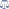 Чл. 3. /1/ При предоставянето и изпълнението на концесията се спазват изискванията на законите, регламентиращи дейностите, свързани със съответния обект на концесията. Възлагането на концесия се извършва при спазване на принципите на публичност, прозрачност, пропорционалност, равнопоставеност и недопускане на дискриминация./2/ Не се предоставя концесия при опасност за националната сигурност и отбраната на страната, за живота и здравето на гражданите, за околната среда, за защитените територии, зони и обекти и за обществения ред, както и в други случаи, определени със закон.Чл. 4. /1/ Концесията се възлага за определен срок от един или повече публични органи на един или повече икономически оператори с дългосрочен възмезден договор, наричан "концесионен договор". Всяка концесия се възлага за определен срок, който не може да бъде по-дълъг от 35 години за концесия за строителство и за концесия за услуги и по-дълъг от 25 години за концесия за ползване, освен ако със специален закон е предвиден друг срок. Срокът на концесията може да се удължава, като общият срок на всички удължавания, независимо от основанието за това, не може да е по-дълъг от една трета от конкретния срок, определен с концесионния договор./2/ Конкретният срок на концесия за строителство и на концесия за услуги не може да е по-дълъг от времето, необходимо на концесионера за възвръщане на направените инвестиции и на разходите по експлоатация на строежа или на услугите и за получаване на доход от вложения капитал, при отчитане на прогнозирания икономически баланс и на цената на услугите, които ще се предоставят. Конкретният срок на концесия за ползване се съобразява с вида и техническите и/или технологичните, и/или ресурсните особености на обекта на концесията и на принадлежностите, и с времето, което е необходимо на концесионера за изпълнение на инвестиционната програма за поддържане на обекта в експлоатационна годност.Чл. 5. /1/ Предоставянето на концесията включва: 1.извършване на подготвителни действия;2.провеждане на процедура за определяне на концесионер; 3.сключване на концесионен договор./2/ Процедурата за предоставяне на концесия включва:1.приемане на решение за откриване на процедура за предоставяне на концесия; 2.провеждане на открита процедура за предоставяне на концесия;3.определяне на концесионер.Чл. 6. Срокът на концесията започва да тече от датата на влизане в сила на концесионния договор, срока на концесионният договор може да се удължава в рамките на срока по чл. 4, ал. 1 и при условията, определени с решението за откриване на процедурата за възлагане на концесия.Чл. 7. Подготвителните действия и организацията на провеждането на процедурите за предоставяне на концесии се извършват от кмета на общината, който се подпомага от длъжностни лица от общинската администрация.ГЛАВА ВТОРА ПОДГОТВИТЕЛНИ ДЕЙСТВИЯчл. 8. /1/ Възлагането на концесия се инициира служебно от концедента или по предложение на икономически оператор./2/  Предложението на икономическия оператор за възлагане на концесия съдържа описание  на предмета и на обекта на концесията, обосновка и финансово-икономически анализ./3/ Когато концесията включва възлагане на строителство, към предложението по ал. 1 се прилага инвестиционно предложение, което съдържа прединвестиционно проучване или задание за изработване на инвестиционен проект, идеен или друга фаза на инвестиционен проект, с което определя и прогнозните технически и функционални характеристики и технико-икономически показатели на строителството./4/ Концедентът проучва предложението по ал. 1 и ако прецени, че е целесъобразно, предприема действия за включването на проекта в съответния план за действие./5/Инвестиционното предложение може да се използва от концедента при изработване на техническите и функционалните изисквания.чл. 9. /1/ Концедентът осигурява извършването на подготвителни действия, за да се определят възможните решения на потребностите, които трябва да се задоволят, да се обоснове възлагането на концесия и да се определи подходящата процедура. При подготвителните действия се събират, обобщават и анализират наличните информация и документи. Подготвителните действия се извършват от екип от експерти, определени от концедента със заповед./2/ Според предмета и сложността на концесията при подготвителните действия може да се изготвят технически, финансово-икономически, правен и други анализи./3/ При концесия, с която се възлага строителство, техническият анализ може да се замени с инвестиционно предложение, което съдържа прединвестиционно проучване, задание за изработване на инвестиционен проект, идеен проект или друга фаза на инвестиционния проект./4/ Когато се предвижда концесията да е с плащане от концедента, за доказване на приложимите финансово-икономически елементи на концесията задължително се изготвя финансово-икономически анализ, който подлежи на съгласуване за становище по реда на чл. 57, ал.4 от Закона за концесиите.чл. 10 /1/ В резултат от подготвителните действия се съставят обосновка относно законосъобразността и целесъобразността на концесията, наричана по-нататък "обосновка на концесията", и проекти на обявление за откриване на процедурата и на документация за концесията./2/ Обосновката на концесията мотивира законосъобразността и целесъобразността на концесията и на решението за откриване на процедурата и определя:предмета и обекта на концесията, а когато е приложимо – и на концесионната територия и/или принадлежностите към обекта на концесията;изискванията към предварителните оферти и/или офертите, наричани по-нататък "минимални изисквания към офертите";прогнозни финансово-икономически елементи на концесията, включително максималния срок на концесията;прогнозни юридически конструкции;възможността за получаване на финансова подкрепа под формата на безвъзмездна финансова помощ за финансиране на разходи по концесията чрез Европейските структурни и инвестиционни фондове. /3/ Обосновката на концесията се изпраща от концедента на Министерството на отбраната, Министерството на вътрешните работи, Министерството на околната среда и водите, на Министерството на културата и на Държавна агенция "Национална сигурност". В 14-дневен срок от получаване на обосновката ръководителят на съответното ведомство изразява становище по компетентност относно наличие или отсъствие на опасност за националната сигурност и отбраната на страната, за живота и здравето на гражданите, за околната среда, за защитените територии, зони и обекти и за обществения ред. В случаите по ал. 2 т. 5 съгласуването се извършва със съответния управляващ орган.ГЛАВА ТРЕТАПРОЦЕДУРА ЗА ВЪЗЛАГАНЕ НА КОНЦЕСИЯЧл. 11 Концесия се възлага, когато са изпълнени следните условия:1. за участника и за посочените от него подизпълнители и трети лица не е налице основание за изключване; 2. участникът отговаря на условията за участие в процедурата, наричани по-нататък "условия за участие"; 3. офертата на участника отговаря на минималните изисквания към офертите; 4. концедентът е приложил критериите за възлагане.Раздел ІРешение за откриване на процедура за определяне на концесионерчл. 12. /1/ Процедурата за определяне на концесионер се открива с решение на концедента, наричано по-нататък "решение за откриване на процедурата" след одобрение от общинския съвет./2/ Процедура за определяне на концесионер за концесия, за която е предвидена възможност за получаване на финансова подкрепа под формата на безвъзмездна финансова помощ от Европейските структурни и инвестиционни фондове, се открива след положително становище по обосновката на концесията от съответния управляващ орган./3/ Органите по ал. 1 одобряват решението след преценка на неговите законосъобразност и целесъобразност, мотивирани с обосновката на концесията. Органите по ал. 1 не одобряват решението, когато се установи, че някоя от препоръките, съдържаща се в становището по чл. 58, ал. 3 от Закона за концесиите, не е изпълнена, а когато е приложимо – не е налице положително становище по ал. 2.Чл. 13. /1/С решението за откриване на процедурата се одобряват обявление за откриване на процедурата и документация за концесията. Обявлението за концесия е с минимално съдържание, определено в приложение № 6 от Закона за концесиите./2/ В зависимост от предмета и стойността на концесията обявлението за откриване на процедурата е във формата на:обявление за концесия – за концесии с трансграничен интерес, с изключение на концесиите за социални и други специфични услуги;обявление за предварителна информация – за концесии с трансграничен интерес за социални и други специфични услуги;национално обявление – за концесии без трансграничен интерес.чл. 14. /1/ Документацията за концесията съдържа в зависимост от предмета на концесията и вида на процедурата за определяне на концесионер:описание на предмета и на обекта на концесията;документи, които удостоверяват собствеността и/или индивидуализират обекта на концесията, когато е приложимо;описание на строителството и/или на услугите, включени в предмета на концесията, включително за всяка обособена позиция, когато е приложимо;подробно описание на условията за осъществяване на концесията;минималните изисквания към офертите;минималните изисквания, на които трябва да отговарят вариантите на офертите, и начина на тяхното представяне, когато е приложимо;условията за участие;критериите за възлагане, както и методиката за оценка на офертите;описание на организацията на процедурата и планиран срок за нейното приключване;документи, с които преди подписване на концесионния договор се удостоверява отсъствието на основание за изключване;образци на заявление, оферта (предложение и обвързващо предложение) – при открита процедура и при състезателна процедура с договаряне, както и на предварителна оферта – при състезателна процедура с договаряне и при състезателен диалог;проект на концесионен договор;клаузи за преразглеждане, когато е приложимо;дата и час за получаване на заявленията или офертите и дата и час за отваряне на офертите при открита процедура;други изисквания в зависимост от предмета на концесията./2/ Когато се предвижда концесията да е с плащане от концедента, към документацията за концесията се прилага финансово-икономическият анализ по чл. 57, ал. 4 от Закона за концесиите. При концесия за строителство към документацията за концесията се прилага инвестиционното предложение по чл. 57, ал. 3 от Закона за концесиите, когато такова е изготвено./3/ При състезателен диалог изискванията по ал. 1, т. 3 – 5, т. 8 относно методиката за оценка на офертите и т. 12 не се прилагат. В този случай концедентът включва в документацията за концесията описание на потребностите, които трябва да се задоволят с възлагането на концесията, като при възможност определя основни технически,  функционални и качествени характеристики на строителството и/или на услугите, включени в предмета на концесията./4/ При състезателна процедура с договаряне и при състезателен диалог в документацията за концесията се определят и:броят на кандидатите, които при състезателна процедура с договаряне ще получат покана за подаване на предварителна оферта, съответно които при състезателен диалог ще получат покана за участие в диалога;обективни и недискриминационни критерии за подбор;начинът, по който се прилагат критериите за подбор.За концесии с класифицирана информация в документацията за концесията се посочват изискванията за защита на класифицираната информация, които се прилагат при провеждането на процедурата за определяне на концесионер и при изпълнението на концесионния договор.При публикуване на документацията за концесията в Националния концесионен регистър се заличава защитената със закон информация, както и търговската или друга информация, която поради извънредни, свързани със сигурността или технически причини, или поради чувствителен характер изисква специално ниво на защита, наричана по-нататък "чувствителна информация", като се посочва основанието за това. В тези случаи:наличието на защитена със закон информация или на чувствителна информация се посочва в обявлението за откриване на процедурата;в публикуваната документация се посочват условията и редът, по които икономическите оператори може да получат достъп до заличената информация.чл. 15 /1/ Всяко лице може да поиска разяснения или допълнителна информация относно реда за провеждане на процедурата за определяне на концесионер, критериите за възлагане на концесията или документацията за концесията. Искането на разяснения или на допълнителна информация се подава в 14-дневен срок преди изтичане на крайния срок за получаване на заявленията или офертите.В срок до 4 работни дни от получаване на искането, но не по-късно от 6 дни преди изтичане на крайния срок за получаване на заявленията или офертите, определеното от концедента длъжностно лице публикува по партидата на процедурата в Националния концесионен регистър предоставени от комисията за провеждане на процедура за определяне на концесионер разяснения или допълнителна информация./2/ Когато разясненията или допълнителната информация водят до промени в обявлението за откриване на процедурата и/или в документацията за концесията, комисията за провеждане на процедура за определяне на концесионер предлага, а концедентът с решение одобрява обявление за поправка и съответните изменения на документацията за концесията, когато има такива./3/ С обявлението за поправка се определя нов срок за получаване на заявления или оферти, който е най-малко 7 дни по-дълъг от срока, определен с обявлението за откриване на процедурата.Раздел ІІКомисия за провеждане на процедурата за определяне на концесионерЧл. 16. Процедурата за определяне на концесионер се организира от концедента и се провежда от назначена от него комисия за провеждане на процедурата за определяне на концесионер, наричана по-нататък "комисията"./2/ Комисията се назначава в срок до три работни дни от издаване на решението за откриване на процедурата./3/ Комисията се състои от нечетен брой членове, които са не по-малко от петима, включително председател и заместник-председател. Повече от половината от членовете на комисията трябва да имат професионална компетентност, свързана с дейностите по предмета на концесията, или професионален опит във възлагането на концесии. Поне един от членовете на комисията трябва да е юрист./4/ Комисията приема решенията си с мнозинство повече от половината от членовете й./5/ Член на комисията не може да е лице:за което е налице конфликт на интереси;което е свързано лице със:а) кандидат или участник в процедурата, а когато кандидатът или участникът е юридическо лице – и с член на неговия управителен или контролен орган, или       б) посочен подизпълнител или трето лице.       /6/ Членовете на комисията са длъжни в тридневен срок от:получаване на заповедта за назначаване на комисията да подадат декларация за отсъствие на конфликт на интереси;узнаване на обстоятелството, че в процедурата участва свързано с тях лице, да подадат искане за освобождаване от комисията./7/ При установен конфликт на интереси, при подадено искане за освобождаване, както и в други случаи, при които по обективни причини член на комисията не може да изпълнява задълженията си, концедентът назначава нов член на комисията./8/ На членовете на комисията се изплаща възнаграждение при спазване на ограниченията, определени с Кодекса на труда и със Закона за държавния служител, и при спазване на условията и реда на Закона за обществените поръчки.чл. 17 /1/ Комисията:приема правила за работата си;подготвя и предоставя на определеното от концедента длъжностно лице поисканите разяснения и допълнителна информация за публикуване по партидата на процедурата в Националния концесионен регистър;предлага на концедента отстраняване на незаконосъобразност в обявлението за откриване на процедурата и/или в документацията за концесията;извършва действията по допускане на кандидатите или участниците;извършва подбора в състезателната процедура с договаряне и в състезателния диалог;провежда диалога в процедурата състезателен диалог;провежда договарянето в състезателната процедура с договаряне;предлага на концедента да удължи срока за получаване на заявленията, на предварителните оферти или на офертите, когато в срока, определен за получаването им, няма получено заявление, съответно оферта;разглежда, допуска и оценява офертите и извършва класиране на участниците, като предлага класираният на първо място участник да бъде определен за концесионер;изготвя проект на решение за определяне на концесионер или проект на решение за прекратяване на процедурата за определяне на концесионер, наричано по-нататък "решение за прекратяване на процедурата";извършва и други действия, определени с този закон./2/ В случаите по ал. 1, т. 3 концедентът с решение одобрява обявление за поправка и съответните изменения на документацията за концесията, когато има такива, като определя нов срок за получаване на заявления или оферти при условията на чл. 79, ал. 5 от Закона за концесиите./3/ Решенията на комисията се мотивират. Действията на комисията и приетите решения с мотивите към тях се отразяват в протокол. Когато член на комисията е против прието решение, той подписва протокола с особено мнение и прилага към него мотивите си./4/ Предвиденото със Закона за концесиите уведомяване на кандидатите или участниците се извършва от комисията по електронен път чрез електронни средства, включително електронна поща.Чл. 18 /1/ Със заповедта за назначаване на комисията концедентът определя едно или повече длъжностни лица, които подпомагат комисията технически и осъществяват обмен на информация с икономическите оператори, кандидатите или участниците, както и един или повече консултанти, които подпомагат комисията експертно, и лице с осигурен достъп до Националния концесионен регистър, което открива и поддържа партидата на процедурата./2/ За консултанти се определят длъжностни лица или външни експерти – физически или юридически лица, които имат професионална компетентност, свързана с дейностите, включени в предмета на концесията, или професионален опит във възлагането на концесии. Консултантите подпомагат комисията срещу възнаграждение при спазване на ограниченията, определени с Кодекса на труда и със Закона за държавния служител, и при спазване на условията и реда на Закона за обществените поръчки./3/ За длъжностните лица и консултантите се прилагат изискванията на чл. 80, ал. 5 и 6 от Закона за концесиите.Раздел ІІІПравила за провеждане на процедуритеЧл.19 /1/ За участие в процедурата за определяне на концесионер икономическите оператори подават:при открита процедура – заявление и оферта;при състезателна процедура с договаряне – заявление, а след получаване на покана - предварителна оферта и оферта;при състезателен диалог – заявление и предварителна оферта, а след получаване на покана – оферта./2/ Заявлението съдържа:информация за процедурата за определяне на концесионер и за концедента;информация за кандидата или участника относно:а) името, съответно наименованието на кандидата или участника, данните за контакт, включително електронен адрес;б) формата на участие – самостоятелно или в група от икономически оператори;в) лицата, които представляват кандидата или участника съгласно регистъра, в който е вписан, ако има такъв регистър; когато икономическият оператор не е вписан в регистър – лицата, които го представляват съгласно еквивалентен документ;г) определените към датата на подаване на заявлението подизпълнители и информация относно името, съответно наименованието, данните за контакт, включително електронен адрес, и лицата, които представляват всеки посочен подизпълнител съгласно регистъра, в който е вписан, ако има такъв регистър;д) третите лица;начина на изпълнение на концесионния договор:а) при участие на група от икономически оператори – посочване на оператора, който представлява групата, или на водещия партньор, както и на дела от концесията и видовете дейности от предмета на концесията, който ще изпълнява всеки от партньорите;б) при използване на подизпълнители – посочване на дела от концесията и видовете дейности от предмета на концесията, който ще се изпълнява от подизпълнители;деклариране отсъствието на основание за изключване относно кандидата или участника, както и относно посочените подизпълнители и трети лица;деклариране на съответствието с условията за участие на кандидата или участника, включително и на посочените подизпълнители, когато е приложимо./3/ Към заявлението се прилагат документите, с които кандидатът или участникът доказва изпълнението на изискванията за професионални или технически способности и/или за финансово и икономическо състояние. Когато кандидатът или участникът е посочил, че доказва съответствието си с изискванията за професионални или технически способности и/или за финансово и икономическо състояние с възможностите на трети лица, той прилага към заявлението и доказателства, че ще има на разположение ресурсите на третите лица за целия срок на концесията.чл. 20 Предварителната оферта при състезателна процедура с договаряне и при състезателен диалог офертата се извършва по реда на чл. 87 от Закона за концесиите.чл. 21. /1/ Офертата се състои от предложение и обвързващо предложение./2/ Предложението съдържа:конкретни предложения по критериите за възлагане;мотивиране на предложенията по т. 1;финансово-икономически модел, включващ анализ на паричните потоци на концесията и конкретен срок на концесията, който не може да е по-дълъг от максималния срок, посочен в обявлението за откриване на процедурата;доказателства за осъществимостта на направените предложения по критериите за възлагане;имената и професионалната квалификация на лицата, които ще отговарят за изпълнението на концесионния договор, когато това е определено като изискване при концесии с трансграничен интерес, освен концесиите за социални и други специфични услуги;други предложения, разработки и информация в изпълнение на изискванията, определени с документацията за концесията;предложение за създаване на проектно дружество, когато е приложимо;деклариране на срока на валидност на офертата;деклариране на произхода на средствата съгласно Закона за мерките срещу изпирането на пари./2/ Обвързващото предложение съдържа резюме на конкретните предложения по критериите за възлагане./3/ Когато с обявлението за откриване на процедурата не е ограничена възможността за представяне на варианти на офертата, участникът представя предложение и обвързващо предложение за всеки предложен вариант./4/ При несъответствия между предложението и обвързващото предложение оценката на офертата се извършва по обвързващото предложение./5/ В предложението може да се определи поверителността на определена информация. Предложенията по критериите за възлагане не може да се определят като поверителна информация.чл. 22 /1/ Заявлението, предварителната оферта, предложението и обвързващото предложение се изготвят по образци, които се съдържат в документацията за концесията./2/ Заявлението, предварителната оферта и предложението се представят на електронен носител във формата на електронен документ, подписан с електронен подпис от лицето, което представлява икономическия оператор./3/ Обвързващото предложение се представя на хартиен носител./4/ Електронният носител по ал. 2 включва и електронен образ на документите, с които икономическият оператор удостоверява твърдените от него факти и обстоятелства. Електронният образ се снема със сканиращо устройство във вид и по начин, позволяващи разчитането им. Пълното и точно съответствие на снетия електронен образ със снемания документ се удостоверява с електронен подпис./5/ В електронния носител, който съдържа предложението, се включва и електронен образ на обвързващото предложение.чл. 23. /1/ Заявленията и офертите се подават на адреса, посочен в обявлението за откриване на процедурата, чрез средствата за комуникация по чл. 83, ал. 1, т. 2 или 3 от Закона за концесиите. За електронните носители се прилага чл. 92 от Закона за концесиите./2/ При открита процедура заявлението и офертата се подават в общ плик с надпис "Заявление и оферта" и информацията за наименованието на концесията, както и името, съответно наименованието, адрес и електронен адрес на кандидата или участника. Общият плик съдържа пликовете със заявлението, предложението и обвързващото предложение./3/ При състезателна процедура и състезателен диалог изискванията на за общ плик се прилагат при подаване на заявлението, като в него се поставят предложението и обвързващото предложение, съответно заявлението и предварителната оферта.чл. 24. /1/ Сроковете за получаване на заявления, предварителни оферти и оферти се определят от концедента при отчитане на:сложността и обема на документацията за концесията;необходимостта част от документацията за концесията да бъде разгледана на място поради наличието на основание за ограничаване на публичния достъп до нея, посочено в обявлението;времето, необходимо за изготвяне на заявленията или офертите;необходимостта от оглед на място на обекта на концесията, а когато е приложимо - и на концесионната територия и/или на включените към обекта принадлежности./2/ Срокът за получаване на заявление в състезателна процедура с договаряне, на заявление и предварителна оферта в състезателен диалог, както и на заявление и оферти в открита процедура се определя с обявлението за откриване на процедурата и започва да тече от датата на изпращане за публикуване по чл. 76, ал. 1 от Закона за концесиите на това обявление и не може да бъде по-кратък от 30 дни. За концесиите без трансграничен интерес срокът не може да бъде по-кратък от 25 дни./3/ Срокът за получаване на предварителни оферти в състезателна процедура с договаряне се определя с поканата за подаване на предварителни оферти и не може да бъде по-кратък от 22 дни./4/ Срокът за получаване на оферти в състезателна процедура с договаряне и в състезателен диалог започва да тече от датата на получаване на покана за подаване на оферти и не може да бъде по-кратък от 10 дни.чл. 25 /1/ Всеки икономически оператор или кандидат може да поиска удължаване на срока за получаване на заявления, предварителни оферти или оферти по реда на чл. 94 от Закона за концесиите./2/ Заявленията, предварителните оферти и офертите се получават до определените дата и час чрез посочените в обявлението средства за обмен на информация./3/ Когато в определения краен час на мястото за получаване има един или повече кандидати или участници, те се включват в списък, който се подписва от определеното от концедента длъжностно лице и от присъстващите лица. Длъжностното лице приема пликовете със заявленията, предварителните оферти или офертите на всички кандидати или участници, включени в списъка./4/ Длъжностното лице отбелязва върху плика поредния номер, датата и часа на получаването, завежда заявленията, предварителните оферти или офертите във входящ регистър по реда на получаването им и издава на приносителя разписка за завеждането в регистъра./5/ Длъжностното лице не приема заявление, предварителна оферта или оферта,когато:са подадени след определения срок, освен в случаите по ал. 3;са подадени в незапечатан или с нарушена цялост плик;пликът не е надписан в съответствие с изискванията на чл. 92, ал. 1 и 2 от Закона за концесиите.Входящият	регистър	съдържа	следната	информация	за	заявленията, предварителните оферти или офертите:регистрационен номер по реда на получаването;данни за кандидата или участника;дата и час на получаване;начин на получаване – чрез пощенска услуга или връчване срещу подпис;наличие на обстоятелство по ал. 5;забележки по вписаните обстоятелства, включително за обстоятелство по ал. 3. Раздел IVДействия на комисията при провеждане на открита процедура.Чл. 26 След изтичане на срока за получаване на заявления и оферти, определен с обявлението за откриване на процедурата, комисията в закрито заседание отваря получените в срок заявления и извършва действия по допускане на участниците./2/ Допускането на участник до участие в процедурата за определяне на концесионер се извършва след проверка от комисията относно:1. наличието на основание за изключване за участника и за посочените в заявлението подизпълнители и трети лица, и2. изпълнението на условията за участие от участника, а когато е приложимо - и от посочените в заявлението подизпълнители.Чл. 27. /1/ Когато установи нередовност на заявлението, изразяваща се в непредставяне на документи, несъответствие с условията за участие или друга нередовност и/или непълнота, включително фактическа грешка, комисията уведомява участника за това./2/ Участникът отстранява нередовностите в срок до 5 работни дни от уведомяването./3/ Когато нередовността се състои в несъответствие с условията за участие, участникът може в съответствие с изискванията на концедента да замени представени документи или да представи нови, с които смята, че ще изпълни условията за участие.Чл. 28. /1/ Когато от уведомяването за нередовност до посочения в документацията за концесията срок за отваряне на офертите остават по-малко от 8 работни дни, комисията определя нов срок за отваряне на офертите. Комисията удължава срока за отваряне на офертите и когато прецени, че е необходимо да се извърши проверка на декларирани в заявленията обстоятелства./2/ За удължаването на срока за отваряне на офертите комисията уведомява всички участници.Чл. 29. /1/ Комисията приключва действията по допускане на участниците с мотивирано решение, с което:1. отстранява от участие в процедурата за определяне на концесионер участник, за когото или за посочен от него подизпълнител или трето лице е налице основание за изключване или който не отговаря на условията за участие;2. допуска разглеждане на офертите на участниците, които не са отстранени от участие./2/ Комисията съставя протокол за отварянето на заявленията, както и за извършените действия по допускане на участниците./3/ Решението на комисията за отстраняване на участник се съобщава в деня на отваряне на офертите и не подлежи на самостоятелно обжалване.Чл. 30. /1/ В деня и часа на отваряне на офертите комисията провежда открито заседание, на което може да присъстват участниците или техни представители и други лица./2/ В откритото заседание комисията съобщава решението, с което е приключила действията по допускане на участниците, и отваря пликовете с обвързващите предложения от допуснатите за разглеждане оферти по реда на завеждането на офертите във входящия регистър./3/ Отворените обвързващи предложения се прочитат от член на комисията и се подписват на всяка страница от член на комисията и от изявили желание участници или техни представители.Чл. 31. /1/ Отварянето на предложенията, разглеждането и оценяването на офертите и класирането на участниците се извършват в едно или повече закрити заседания на комисията./2/ При разглеждане и оценяване на офертите комисията проверява съответствието на:1. предложението и обвързващото предложение с изискванията на чл. 88 от Закона за концесиите и с изискванията, определени с документацията за концесията, и2. предложенията по критериите за възлагане и на финансово-икономическия модел с критериите за възлагане./3/ При разглеждане на офертите комисията може да проверява заявените от участниците обстоятелства и верността или автентичността на приложени документи, включително чрез запитване към компетентни органи или други лица.	/4/ При необходимост комисията изисква от участниците в определен от нея срок, който не може да е по-кратък от три работни дни, да:	1. предоставят разяснения относно представените разработки и информация или относно приложените в офертата документи, или2. представят допълнителни доказателства за заявените в офертата обстоятелства, или3. отстранят технически нередовности в предложението по чл. 88, ал. 2 от Закона за концесиите/5/ Разясненията не може да променят предложенията, съдържащи се в обвързващото предложение по чл. 88, ал. 3 от Закона за концесиитеЧл. 32. /1/ Комисията не допуска до оценяване оферта на участник, който в определения от комисията срок по чл. 101, ал. 4 от Закона за концесиите не е:1. отстранил техническите нередовности, или2. предоставил поисканите от комисията разяснения или предоставените разяснения не са достатъчни за оценяване на офертата, или3. представил поисканите от комисията допълнителни доказателства./2/ Комисията не оценява оферта:1. за която при извършена проверка е установено, че участникът е представил невярна информация или неистински, преправен или с невярно съдържание документ;2. която не отговаря на едно или повече изисквания, определени с документацията за концесията;3. в която представените разработки и информация не съответстват на критериите за възлагане;4. която е подадена в нарушение на изискванията на чл. 92, ал. 3 и 4 от Закона за концесиите./3/ Когато офертата на участника е подадена във варианти, основанията по ал. 1 и 2 се прилагат за всеки от предложените варианти./4/ Комисията приема решение, с което определя офертите, включително вариантите на офертите, които не се оценяват./5/ Решението по ал. 4 се съобщава на заинтересованите участници с решението на концедента за определяне на концесионер, съответно за прекратяване на процедурата и не подлежи на самостоятелно обжалване.Чл. 33. /1/ Комисията извършва оценка на допуснатите оферти по критериите за възлагане чрез прилагане на методиката за оценка на офертите, като оценява предложенията на участниците, съдържащи се в обвързващото предложение./2/ Въз основа на оценката на допуснатите оферти комисията класира участниците с решение./3/ Когато една или повече оферти съдържат варианти, които са допуснати до оценяване, комисията извършва предварителна оценка на всеки от вариантите и класира участниците с варианта на офертата, получил най-висока оценка./4/ До приключване на процедурата комисията служебно следи за наличие на основание за изключване. Когато установи съществуващо или нововъзникнало основание за изключване, комисията не оценява офертата и отстранява участника от участие в процедурата за определяне на концесионер.Чл. 34. /1/ След класиране на участниците комисията съставя протокол за отварянето и прочитането на обвързващите предложения, за разглеждането и оценяването на офертите и за класирането на участниците./2/ Въз основа на протокола по ал. 1 комисията изготвя проект на решение за определяне на класирания на първо място участник за концесионер или проект на решение за прекратяване на процедурата./3/ Комисията изготвя проект на решение за прекратяване на процедурата, когато не е подадена нито една оферта или няма допуснат нито един участник, както и когато за всички подадени оферти е налице обстоятелство по чл. 102, ал. 1 – 3 от Закона за концесиите.Раздел VПриключване и прекратяване на процедурата за определяне на концесионерЧл. 35 /1/ Процедурата за определяне на концесионер приключва с мотивирано решение за определяне за концесионер, което се издава от концедента. За концесионер се определя класираният на първо място участник./2/ С решението за определяне на концесионер се конкретизират техническите и функционалните изисквания, финансово-икономическите изисквания и правните изисквания в съответствие с офертата на участника, определен за концесионер, и се определя срок за сключване на концесионния договор./3/ Когато установи пропуск или нарушение в работата на комисията, което може да бъде отстранено, концедентът възлага на комисията да отстрани нередовността, след което да извърши ново класиране./4/ Концедентът издава мотивирано решение за прекратяване на процедурата, когато:1. не е подадено нито едно заявление, предварителна оферта или оферта или няма допуснат нито един кандидат или участник;2. съдържанието на нито една оферта не отговаря на изискванията, определени с документацията за концесията;3. отпадне необходимостта от провеждане на процедурата в резултат на обстоятелства, които не са предвидени при приемане на решението за откриването на процедурата;4. се установят нарушения при откриването и провеждането на процедурата, които не могат да бъдат отстранени, без това да промени условията за възлагане на концесията по чл. 59 от Закона за концесиите;5. определеният за концесионер участник и класираният на второ място участник последователно откажат да сключат концесионния договор;6. при поставено условие за подобряване на предложенията по критериите за възлагане от класирания на второ място участник не се постигне съгласие относно подобрението./5/ Концедентът издава решение за прекратяване на процедурата и когато прогнозната стойност на концесията при откриване на процедурата е била под европейския праг и процедурата е проведена съгласно изискванията на концесия без трансграничен интерес, но с финансово-икономическия модел, предложен с офертата на класирания на първо място участник, стойността се е увеличила с повече от 20 на сто и е преминала европейския праг. Концедентът прекратява процедурата и когато при нейното провеждане цената на основна услуга, включена в предмета на концесията, се е увеличила с повече от 20 на сто от прогнозната стойност на тази услуга, посочена в обявлението за концесия./3/ Решението за прекратяване на процедурата се издава след одобрение от от общинския съвет.Чл. 36. /1/ Решението за прекратяване на процедурата може да включва решение за провеждане на нова процедура за определяне на концесионер или за провеждане на повторна процедура./2/ Решение за провеждане на нова процедура за определяне на концесионер може да се издаде във всички случаи на прекратяване на процедурата. С решението се одобряват ново обявление за откриване на процедурата и нова документация за концесията./3/ Решение за провеждане на повторна процедура за определяне на концесионер може да се издаде само в случаите по чл. 117, ал. 2, т. 1, 2 и 5 от Закона за концесиите. С решението може да се:1. определи повторната процедура да се проведе при условията на прекратената, без промяна на първоначално публикуваното обявление, с изключение на определените в него срокове; или2. одобрят промени в първоначално публикуваните обявление и документация за концесията само ако не са съществени и не засягат предмета на концесията, условията за участие, критериите за възлагане и минималните изисквания към офертите./4/ След издаване на решението по ал. 3 определеното от концедента длъжностно лице изпраща за публикуване в "Държавен вестник":1. първоначалното обявление - в случая по ал. 3, т. 1;2. промененото обявление във формата на първоначално публикуваното - в случая по ал. 3, т. 2./5/ В срок до три работни дни от публикуване на обявление по ал. 4 определеното от концедента длъжностно лице публикува обявлението и по партидата на процедурата в Националния концесионен регистър.чл. 37. /1/ Концедентът уведомява по електронен път чрез електронни средства, включително електронна поща, заинтересованите кандидати и участници за решението за определяне на концесионер, съответно за решението за прекратяване на процедурата./2/ Към уведомлението се прилага протоколът на комисията за отваряне на предложенията, разглеждане и оценяване на офертите и класиране на участниците./3/ Решението за определяне на концесионер влиза в сила, когато всички предходни решения в процедурата за определяне на концесионер са влезли в сила, същото не е обжалвано, а ако е обжалвано - има влязло в сила решение по жалбата.Раздел VIИзпълнение на концесията. Сключване,изпълнение, изменение и прекратяване на концесионен договорЧл. 38. /1/ Концесионният договор се сключва от кмета на общината в срока, определен с решението на Общинския съвет за определяне на концесионер./2/ Когато срещу решението за определяне на концесионер не е подадена жалба, срокът за сключване на концесионния договор започва да тече от 15-ия ден след уведомяване на заинтересованите участници за решението. Когато участникът, определен за концесионер, е единствен заинтересован участник, концесионният договор може да се сключи преди изтичането на този срок./3/ Когато срещу решението за определяне на концесионер има подадена жалба, срокът за сключване на концесионния договор започва да тече от датата на влизане в сила на решението или на определението, с което е допуснато предварително изпълнение./4/ Концедентът няма право да сключи договор с определения концесионер при наличието на висящо производство по жалба срещу решение, действие или бездействие по процедурата за определяне на концесионер./5/ Преди сключването на концесионния договор участникът, определен за концесионер, представя на концедента доказателства, които удостоверяват декларираните със заявлението факти и обстоятелства относно основанията за изключване и условията за участиеЧл. 39. /1/ Концесионният договор се сключва в съответствие с офертата на участника, определен за концесионер, а когато се сключва с класирания на второ място участник - в съответствие с офертата на участника или с постигнатите при преговорите резултати./2/ Концесионният договор се сключва в писмена форма и съдържа обстоятелствата по чл. 122, ал. 2 до ал. 4 от Закона за концесиите или чл. 124 от Закона за концесиите при концесия за сторителство.Чл. 40.Концесионният договор се подписва в 4 оригинални екземпляра. Четвъртият екземпляр се изпраща на общинския съвет в тридневен срок от подписването на концесионния договор.Чл. 41. /1/ Концесионният договор влиза в сила от датата на подписването му от страните./2/) Влизането в сила на концесионния договор може да бъде поставено в зависимост от изпълнението на определени с решението за откриване на процедурата или с действащото законодателство условия. Изпълнението на условията се обвързва с определен срок.Чл. 42. /1/ Концедентът предава обекта на концесията на концесионера в срока, при условията и по реда, определени с концесионния договор./2/ След изтичането на срока на концесията концесионерът предава на концедента обекта на концесията, освен когато обектът е собственост на концесионера, в експлоатационна годност, достатъчна за извършване на услугите, съответно на стопанската дейност съобразно неговото предназначение./3/ При изпълнението на концесионния договор всички индивидуални административни актове, свързани с изпълнение на дейностите по концесията, се издават на името на концесионера и по негово искане.Когато по силата на концесионен договор се изпълнява строителство, концесионерът се смята за лице, което има право да строи в чужд имот по смисъла на Закона за устройство на територията. Актовете, свързани с изработването и одобряването на устройствените планове, инвестиционните проекти, разрешаването и изпълнението на строителството, въвеждането на строежите в експлоатация и другите строителни книжа, предвидени с нормативен акт, се издават на името на концесионера и по негово искане./4/ Паричните вземания на концесионера, произтичащи от концесионния договор, и тези на подизпълнителите по договор за подизпълнение може да се прехвърлят, да се залагат и подлежат на принудително изпълнение. Член 519 от Гражданския процесуален кодекс се прилага съответно./5/ За срока на изпълнение на концесионния договор не се допуска настъпването на основание за изключване както за концесионера и за членовете на неговия управителен или надзорен орган, така и за всяко лице, което има правомощия да представлява, да взема решения или да упражнява контрол в рамките на тези органи. Условието се прилага и за подизпълнителите, както и за третите лица - когато има такива./6/ Концесионерът уведомява концедента за настъпването на основание за изключване. Уведомлението се извършва в 30-дневен срок от настъпване на основанието за изключване или от получаване на информация за настъпването от концедента или от друго лице./7/ В уведомлението концесионерът посочва мерките, които ще предприеме за отстраняване на последиците и за ефективното предотвратяване на бъдещи случаи на неправомерни прояви, както и срока за предприемане на мерките. Мерките може да са кадрови и организационни, като: прекъсване на всякакви връзки с лица или организации, замесени в неправомерните прояви; мерки за кадрова реорганизация; внедряване на системи за отчетност и контрол; създаване на структура за вътрешен одит, която да следи за съответствието, както и приемане на вътрешни правила за търсене на отговорност и обезщетяване./8/ Когато основание за изключване е настъпило за подизпълнител, концесионерът е длъжен да прекрати договора за подизпълнение. В този случай в уведомлението концесионерът посочва срока, в който ще прекрати договора за подизпълнение, и начина, по който ще продължи изпълнението на дейностите по прекратения договор - от концесионера или чрез възлагане на нов подизпълнител./9/ Когато основание за изключване е настъпило за трето лице, концесионерът няма право да използва ресурсите му. В този случай в уведомлението концесионерът посочва ново лице и представя доказателства, че ще има на разположение неговите ресурси за оставащия срок на концесията, като чл. 63, ал. 4 от Закона за концесиите се прилага съответно. Концесионерът може да не посочи ново трето лице, ако с уведомлението представи доказателства, че  отговаря на изискванията за професионални или технически способности и/или за финансово и икономическо състояние.чл. 43. /1/ При последващо възникване на опасност за националната сигурност и отбраната на страната, за живота и здравето на гражданите, за околната среда, за защитените територии, зони и обекти и за обществения ред страната по концесионния договор, която е узнала за това, е длъжна незабавно да уведоми другата страна./2/ Когато наличието на обстоятелство по ал. 1 е констатирано от компетентен орган, той незабавно уведомява концедента./3/ При възникването на обстоятелство по ал. 1 концесионният договор се изменя, ако е налице някое от основанията по чл. 137 – 139 от Закона за концесиите, или се прекратява.чл. 44. /1/ Концесионният договор може да се изменя само в случаите, определени със Закона за концесиите предвидени в чл. 137 -143 от същия ./2/ При концесия за строителство и при концесия за услуги изменението на концесионния договор не може да освобождава концесионера от поетия оперативен риск.Чл. 45. /1/ Концесионният договор се прекратява с изтичането на срока на концесията./2/ се изменя както следва Преди изтичането на срока на концесията концесионният договор се прекратява от концедента без предизвестие, когато:1. са налице доказателства, че към датата на сключване на концесионния договор за концесионера е било налице основание за изключване;2. Съдът на Европейския съюз е установил в процедура по чл. 260 от Договора за функционирането на Европейския съюз, че концесията е възложена в нарушение на правото на Европейския съюз./3/ Преди изтичането на срока на концесията концесионният договор се прекратява:1. с пълното погиване на обекта на концесията при концесия за строителство, а при концесия за ползване - от датата на погиването;2. при прекратяване на дружеството-концесионер - от датата на прекратяване на дружеството;3. при обявяване в несъстоятелност на концесионера - от датата на влизане в сила на съдебното решение;4. при съдебно решение за прекратяване на концесионния договор - от датата на влизане в сила на съдебното решение;5. на други основания, предвидени в закон или с концесионния договор - от датата, посочена в тях./4/ В случаите по ал. 2 страната, която е узнала за настъпването на основанието за прекратяване, уведомява другата страна за прекратяването на концесионния договор в 10- дневен срок от узнаването.Чл. 46 /1/  Концесионният договор може да бъде прекратен едностранно от концедента:1. при последващо възникване на опасност за националната сигурност и отбраната на страната, за живота и здравето на гражданите, за околната среда, за защитените територии, зони и обекти и за обществения ред, освен ако е налице основание за изменение на договора, или2. когато концесионерът не е уведомил концедента за настъпване на основание за изключване в срока по чл. 130, ал. 2 от Закона за концесиите или не е предприел в срок посочените от него мерки за отстраняване на последиците и за ефективното предотвратяване на бъдещи случаи на неправомерни прояви, съответно в случаите по чл. 130, ал. 4 и 5 от Закона за концесиите не е прекратил договор за подизпълнение или е продължил да използва ресурсите на третото лице;3. когато преобразуването с универсално правоприемство на концесионера е извършено:а) без да е издадено решение на концедента, с което дава съгласие за замяна на концесионера, освен ако правоприемникът докаже, че отговаря на условията за участие и че за него не е налице основание за изключване, илиб) при издадено решение на концедента, с което отказва замяната на концесионера./2/ Концесионният договор може да бъде прекратен едностранно или по взаимно съгласие при условия, предвидени със закон или с концесионния договор./3/ При неизпълнение на задължение по концесионния договор изправната страна може да го прекрати с писмено предизвестие, като даде на другата страна подходящ срок за изпълнение с предупреждение, че след изтичането на срока ще счита договора за прекратен./4/ Едностранното прекратяване на концесионния договор, отправянето на предложение или приемането на предложение за прекратяване на договора по взаимно съгласие се извършва с решение на концедента след одобрение от общинския съвет, като в решението  си  концедентът посочва последиците от прекратяването на концесионния договор в съответствие с предвиденото в договора./5/ Концесионният договор се прекратява и когато бъде обявен за недействителен с влязло в сила съдебно решение. Обявената недействителност има действие от датата на сключване на концесионния договор.Чл. 47. /1/ При прекратяване на концесионния договор поради изтичането на срока на концесията концесионерът няма право на обезщетение за направените инвестиции или разходи по експлоатацията на строежа или на услугите, предмет на концесията, които не са възстановени./2/ При предсрочно прекратяване на концесионния договор по причина, за която концедентът отговаря, концесионерът има право на обезщетение в размера посочен в ал.2 на чл. 150 от Закона за концесиите./3/ При предсрочно прекратяване на концесионния договор по причина, за която концесионерът отговаря, концедентът има правата и задълженията по ал. 3 на чл. 150 от Закона за концесиите./4/ С концесионния договор се определят сроковете и редът за изплащане на дължимите обезщетения и неустойки./5/ По отношение на недействителността на концесионния договор се прилагат разпоредбите на чл. 151-152 от Закона за концесиите./6/ Не се дължи обезщетение в случаите на предсрочно прекратяване на концесионния договор по причина, за която никоя от страните не отговаря./7/ Когато предсрочното прекратяване на концесионния договор е поради погиване на обекта на концесията, който е общинска собственост, концесионерът има право да получи част от застрахователното обезщетение в размер на невъзстановените инвестиционни разходи.чл. 48. /1/ След прекратяване на концесионния договор концесионерът е длъжен да предаде  на концедента обекта на концесия, който е общинска собственост, както и приращенията и подобренията. Концесионерът няма право на задържане върху обекта./2/ За предаването и приемането на обекта на концесията концедентът назначава комисия. За предаването се съставя протокол, който се подписва от членовете на комисията и от упълномощен представител на концесионера. По отношение на сроковете за предаване и/или изземване се прилагат разпоредбите на чл. 153 от Закона за концесиите и се отнасят за концесионната територия и принадлежностите, които са общинска собственост.ГЛАВА ЧЕТВЪРТАМониторинг и контрол на изпълнението на задълженията на страните по договорачл. 49. /1/ При изпълнение на концесионния договор концедентът извършва мониторинг и контрол на изпълнението на задълженията на страните по договора, както и одит на концесионера. За целта концесионерът изпраща на концедента отчет за изпълнението на концесионния договор в срок и със съдържание, определени с договора./2/ Страните по концесионния договор са длъжни да осигуряват водене и съхраняване на документацията за концесията и защита на информацията във връзка с изпълнението на договора./3/ Концедентът осигурява публичност за изпълнението на концесионния договор с изключение на защитената със закон информация, чувствителната информация и информацията, определена като поверителна.чл. 50. /1/ Определеното от концедента длъжностно лице ежегодно, в срок до 30 септември, представя в Националния концесионен регистър информация за изпълнението на концесионния договор за предходната година по образец, който се поддържа на интернет страницата на Националния концесионен регистър./2/ Въз основа на информацията по ал. 1 за всички концесионни договори, по които е страна, концедентът изготвя и внася за одобрение в Министерския съвет, съответно в общинския съвет годишен отчет относно изпълнението на включените в съответния план за действие проекти и концесионни договори.ГЛАВА ПЕТАФИНАНСИРАНЕ НА ДЕЙНОСТТА ПО КОНЦЕСИИТЕчл. 51. /1/ Паричните постъпления от концесионни възнаграждения, от неустойки, гаранции и обезщетения постъпват като приход по бюджета на съответния концедент./2/ Общините отчитат по бюджетите си преведените суми като приходи от концесии./3/ Разходите за концесионна дейност се предвиждат и финансират чрез бюджетите на съответните разпоредители с бюджет.ГЛАВА ШЕСТАРЕГИСТЪР НА КОНЦЕСИИТЕЧл. 52. /1/ Към дирекция „УТКРЕПП” се създава регистър за концесиите, в който се вписват предоставените концесии за обектите – общинска собственост по Закона за концесиите./2/ Регистърът за концесиите и досиетата към него са предназначени за служебно ползване за нуждите на Общинския съвет, на общинската администрация, на Сметната палата и Агенцията за държавна финансова инспекция.Чл. 53. Кметът на общината упълномощава служител от общинската администрация за водене на регистъра по ал. 1 и досиетата по ал. 2.Чл. 54. /1/ Регистърът се води по партиди съобразно предоставените концесии на обектите – общинска собственост по Закона за концесиите./2/ В регистъра се вписват:поредният номер и партидата на вписването;2. номерът и датата на решението на Общинския съвет за възлагане на концесия;3. предметът и обектът на концесията; 4.срок на концесията;5. началната дата на концесията;6. наименованието, седалището, адресът на управление, представителството и други данни, подлежащи на вписване за концесионера в страната и в чужбина;7. забележки по вписаните обстоятелства;8. датата на вписването и подписът на длъжностното лице./3/ В регистрите не се допускат изтривания и зачертавания. Поправки се извършват по реда на вписването.Чл. 55. /1/Към регистъра се води специален архив, в който се съхраняват досиетата по всички предоставени концесии./2/ Досиетата се подреждат по партиден номер и номер на вписването, който отговаря на съответния номер в регистъра./3/ Досиетата съдържат:1. копия от предложението, от решението на Общинския съвет, от протокола на комисията, доклад относно резултатите от приключилата процедура, от решението за определяне на концесионер, за прекратяване на процедурата;2. екземпляр от концесионния договор и допълнителните споразумения към него;3. заверени копия от представените документи във връзка с вписването./4/ Цялата документация, свързана с възлагане на концесия и с контрола върху изпълнението на концесионния договор, се съхранява в дирекция „УТКРЕПП”./5/ Досието се съхранява за целия срок на концесията и 10 години след изтичането му.Чл. 56. Вписването в регистрите и попълването на досиетата се извършва от длъжностно лице , което:1. извършва вписванията в регистъра въз основа на заверен препис от акта, удостоверяващ подлежащите на вписване обстоятелства;2. води азбучен указател, в който по азбучен ред се подреждат концесионерите и се отбелязват партидният и поредният номер на концесията по регистъра;3. води входящ регистър и описна книга;4. комплектува дела на заявителите за вписване в регистрите;5. дава справки и издава удостоверения за вписаните в регистъра обстоятелства.Чл. 57.Концесионерът е длъжен в седемдневен срок да съобщи подлежащите на вписване промени в обстоятелствата.ПРЕХОДНИ И ЗАКЛЮЧИТЕЛНИ РАЗПОРЕДБИ§ 1.По неуредените с тази наредба въпроси се прилагат Закона за концесиите, Правилника за прилагане на закона за концесиите и Наредбата по чл. 35 от Закона за концесиите.§ 2.Изпълнението на наредбата се възлага на кмета на общината.§ 3.Наредбата е приета с Решение .......от Протокол ...... от заседание на Общински съвет и влиза в сила от датата на публикуването й§ 4. Настоящата наредба се приема на основание чл. 22, ал.1, т. 8 от ЗМСМА§ 5. С приемането на наредбата се отменя Наредбата за публично-частните партньорства в Община Момчилград приета с Решение № ........... взето с протокол № ..................... година на Общинския съвет Момчилград.